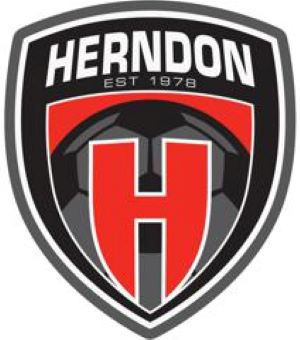 Board Of Directors Meeting November 14, 20237:00PM - 830PMMinutesBoard Meeting started at 708pBoard ParticipantsAliona Gorea (Present)Basim Hawa (Present)Elise de Clerck (Present)JR Williamson (Present) Marylise Fabro (Present)Nico Delellis (Present) Stef Palmer (Present) Staff ParticipantsNick Arzani (Present)Wassim Issa (Present)End of Season Recap, Nick and WassimNick and other coaches heading to Argentina for coaching educationWassim proposed to roll team tournament fees into the club fees starting Fall 2024.  This would cover 2 tournaments per season.All Star Recreation Tournament - Increased the number of teams from 21 last year to 27 this year.SFL will now be run by NCSL.  NCSL plans to keep the process and the format the same without much change for the Spring 2024 season.Premier program had 24 participants expecting a large increase for the Spring 2024 season due to new U9 players  getting prepared for tryouts for Fall season.  Board Only SessionStaff performance reviews to be held in December. Review past performance and improvements for the future.Voting StatusVeo Cameras for Teams – Unanimously approved the purchase of 13 cameras. New Travel Manager Role – Unanimously approved the part-time position to help with tryouts and tournament registration.  Wassim will need to come back to the Board if there is a desire to change the role to a full-time position; at which point the role will need to be publicly advertised and competed.Meeting ended at 9p